Martfű Város Polgármesterétől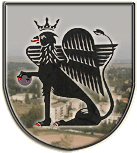 5435 Martfű, Szent István tér 1. Tel: 56/450-222; Fax: 56/450-853E-mail: titkarsag@ph.martfu.huElőterjesztés az Önkormányzat tulajdonában lévő  bükkzsérci 0129/12 hrsz-ú ingatlan elcseréléséreMartfű Város Önkormányzata Képviselő-testületének 2016. április 28-ai üléséreElőkészítette:  irodavezetőVéleményező: Pénzügyi, Ügyrendi és Városfejlesztési BizottságDöntéshozatal: egyszerű többség Tárgyalás módja: nyilvános ülésTisztelt Képviselő- testület!Végh András egyéni vállalkozó (telephely: 5435. Martfű, Erdő u. 9.) kérelemmel fordult hozzám, mely szerint felajánlja a tulajdonában lévő, martfűi 088/12 hrsz-ú, 1,4 ha nagyságú és 49.89 AK értékű szántó és erdő művelési ágban lévő ingatlanát cserébe az önkormányzatunk tulajdonában lévő bükkzsérci 0129/12 hrsz-ú, 1 ha nagyságú és 8,7 AK értékű rét művelési ágú ingatlanért. A mező- és erdőgazdasági földek forgalmáról szóló 2013. évi CXXII. törvény 11. § (2) bekezdés c) pontja szerint „A föld tulajdonjogát a föld fekvése szerint illetékes települési önkormányzat közfoglalkoztatás és szociális földprogram és településfejlesztés céljára szerezheti meg.”Önkormányzatunk tervezi az ipari parkba vezető út kiépítését TOP pályázat keretén belül, valamint a 442-es főútra csatlakozó csomópont építését, melynek megvalósítását jelentősen megkönnyítené, ha az önkormányzat tulajdonába kerülne Végh András ingatlana, mivel az az ipari parkba vezető földút mellett helyezkedik el. A földterületek cseréje fenti jogszabálynak megfelelően önkormányzatunk részéről településfejlesztés céljából történne.Mindkét ingatlanra elkészíttettük az értékbecslést, melyeket Végh András kérelmével együtt előterjesztésemhez mellékelek.Az értékbecslések szerint a Végh András tulajdonában lévő martfűi 088/12 hrsz-ú ingatlan értéke 63.425,- Ft-tal magasabb, mint az önkormányzat tulajdonában lévő bükkzsérci 0129/12 hrsz-ú ingatlan értéke. Amennyiben a Képviselő –testület a csere mellett dönt, a hatályos jogszabályok értelmében a 63.425,- Ft különbözetet meg kell fizetnünk Végh András számára.  2016. április 8-án kelt levelében- melyet előterjesztésemhez mellékeltem-  Vasas Benedek, 3414. Bükkzsérc, Ady E. u. 3. szám alatti lakos vételi ajánlatot tett az önkormányzat tulajdonában lévő földterületre, mint helyben lakó szomszéd.Önkormányzatunknak nem áll érdekében a bükkzsérci ingatlan eladása, de a csere hozzájárul az önkormányzat településfejlesztési céljainak megvalósításához.  Az ingatlanok cseréjére vonatkozó szerződés előterjesztésem további melléklete.Kérem előterjesztésem megtárgyalását és az alábbi határozati javaslat elfogadását.Határozati javaslat:……. /2016.(…….) határozataz Önkormányzat tulajdonában lévő  bükkzsérci 0129/12 hrsz-ú ingatlan elcserélésérőlMartfű Város Önkormányzata Képviselő-testülete megtárgyalta az Önkormányzat tulajdonában lévő bükkzsérci 0129/12 hrsz-ú ingatlan elcserélésére vonatkozó előterjesztést és az alábbiak szerint döntött:Martfű Város Önkormányzata Képviselő-testülete elcseréli az önkormányzat tulajdonában lévő bükkzsérci 0129/12 hrsz-ú, 1 ha nagyságú és 8,7 AK értékű rét művelési ágú ingatlanát, a Végh András tulajdonában lévő, martfűi 088/12 hrsz-ú, 1,4 ha nagyságú és 49.89 AK értékű szántó és erdő művelési ágú ingatlanért, településfejlesztési  céljainak megvalósításához. A Képviselő- testület a martfűi 088/12 hrsz-ú ingatlan értékbecslésének megfelelően, 63.425,- Ft értékkülönbözetet megfizet Végh András számára, melyet 2016. évi költségvetésének általános tartalékkerete terhére biztosít.A Képviselő-testület felhatalmazza a polgármestert az e határozat melléklete szerinti csere szerződés aláírására, valamint az értékkülönbözet megfizetésére.Erről értesülnek:1. Jász-Nagykun-Szolnok Megyei Kormányhivatal2. Valamennyi képviselő helyben3. Végh András 5435. Martfű, Erdő u. 9.4. Pénzügyi és Adóügyi Iroda 5. Városfejlesztési és Üzemeltetési Iroda6. IrattárMartfű, 2016. április 16.                                                                                                    Dr. Papp Antal                                                                                                      polgármesterLátta: Szász Éva jegyző